LVII WOMKOMUNIKAT KOŃCOWY ZAWODÓW FINAŁOWYCHW KOSZYKÓWCE DZIEWCZĄT W KATEGORII DZIECI W ROKU SZKOLNYM 2023/2024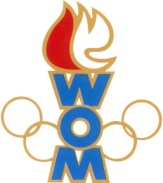 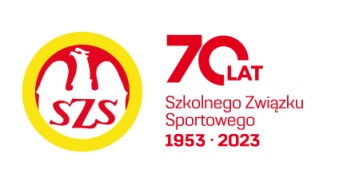 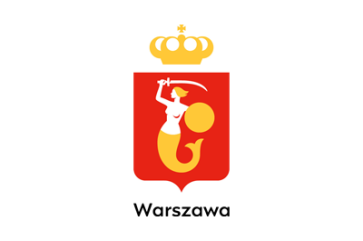 Zespoły z Pragi Północ i Wesołej nie zgłosiły się na zawody.MiejsceSzkołaDzielnicaPkt. WOM1Szkoła Podstawowa nr 4Ursus162Szkoła Podstawowa nr 204Wawer143Szkoła Podstawowa nr 28Targówek124Szkoła Podstawowa nr 344Białołęka105Szkoła Podstawowa nr 261Wilanów86Szkoła Podstawowa nr 301Bemowo77Szkoła Podstawowa nr 210Śródmieście67Szkoła Podstawowa nr 215Praga Południe69Szkoła Podstawowa nr 65Żoliborz49Szkoła Podstawowa nr 189Rembertów49Szkoła Podstawowa nr 100Ursynów49Szkoła Podstawowa nr 88Włochy413Szkoła Podstawowa nr 132Wola213Szkoła Podstawowa Zakonu PijarówMokotów213Szkoła Podstawowa nr 152Ochota213Szkoła Podstawowa nr 80Bielany2